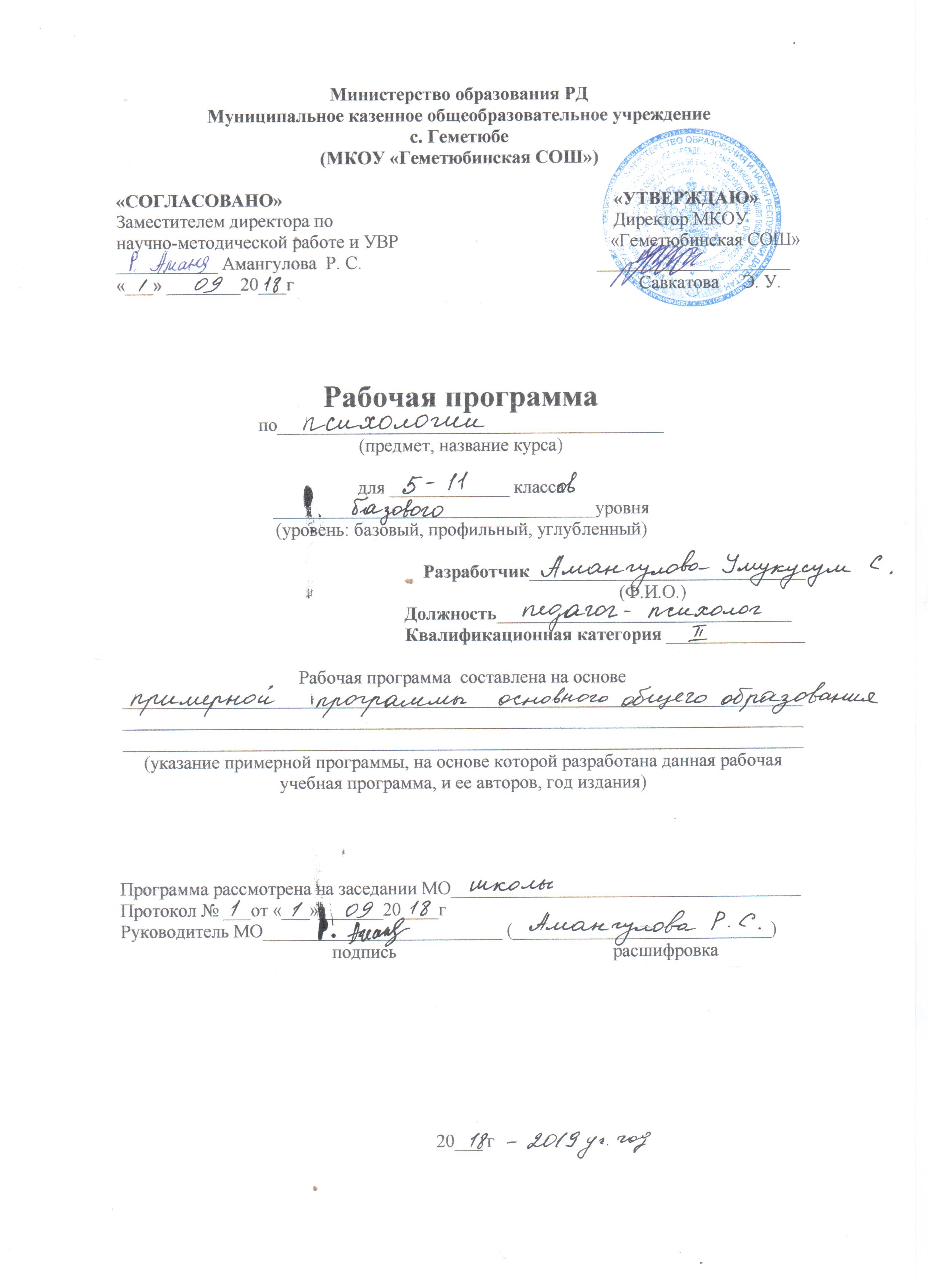      Актуальность В связи с тем, что приоритетным направлением новых образовательных стандартов является реализация развивающего потенциала общего среднего образования, актуальной задачей становится обеспечение развития универсальных учебных действий как собственно психологической составляющей фундаментального ядра образования. Изменение парадигмы педагогического образования и превращение его по существу в образование психолого-педагогическое, означает необходимость такого содержания, которое позволит осуществлять в процессе своей профессиональной деятельности обучение, ориентированное на развитие учащихся, учет их особенностей и всестороннее раскрытие их интеллектуального и личностного потенциала.Введение нового стандарта общего образования существенно изменяет всю образовательную ситуацию в школе, определяя точное место формам и видам приложения психологических знаний в содержании и организации образовательной среды школы, что делает обязательной, конкретной и измеримой деятельность педагога - психолога как полноценного участника образовательного процесса. Важное место в образовательном процессе занимают психическое здоровье учащихся, индивидуализация образовательных маршрутов, создание психологически безопасной и комфортной образовательной среды. Данная система должна обеспечить формирование у школьника стремления к личностному развитию и социализации.     Пояснительная запискаРазработка проблемы психологического сопровождения введения новых стандартов в системе общего образования отвечает новым социальным запросам, отражающим переход России от индустриального к постиндустриальному информационному обществу, основанному на знаниях и высоком инновационном потенциале. Целью образования становится общекультурное, личностное и познавательное развитие учащихся, обеспечивающее такую ключевую компетенцию, как умение учиться.Универсализация содержания общего образования в форме выделения неизменного фундаментального ядра общего образования включает совокупность наиболее существенных идей науки и культуры, а также концепцию развития универсальных учебных действий.Изменение парадигмы педагогического образования и превращение его по существу в образование психолого-педагогическое, означает необходимость такого содержания, которое позволит осуществлять в процессе своей профессиональной деятельности обучение, ориентированное на развитие учащихся, учет их особенностей и всестороннее раскрытие их интеллектуального и личностного потенциала.Важнейшей задачей современной системы образования является формирование универсальных учебных действий, обеспечивающих школьникам умение учиться, способность к саморазвитию и самосовершенствованию. Первостепенную роль играют: Личностные результаты, включающие готовность и способность обучающихся к саморазвитию, сформированность мотивации к обучению и познанию, ценностно-смысловые установки обучающихся, отражающие их индивидуально-личностные позиции, социальные компетенции, личностные качества; сформированность основ гражданской идентичности;Важное место в образовательном процессе занимают психическое здоровье учащихся, индивидуализация образовательных маршрутов, создание психологически безопасной и комфортной образовательной среды. Введение нового стандарта общего образования существенно изменяет всю образовательную ситуацию в школе, определяя точное место формам и видам приложения психологических знаний в содержании и организации образовательной среды школы, что делает обязательной, конкретной и измеримой деятельность школьного психолога как полноценного участника образовательного процесса.Работа психолога, таким образом, становится необходимым элементом системы управления образовательным процессом школы, поскольку результаты его деятельности предполагают оценку качества обучения в школе по ряду обязательных критериев. Введение указанных критериев определяет весь процесс модернизации психолого-педагогической подготовки участников образовательного процесса.Среди критериев успешности психолого-педагогического сопровождения указываются:1) успешность деятельности учащегося;2) осуществление деятельности без значимых нарушений физического и психического здоровья;3) удовлетворенность своей деятельностью, своим положением;4) связывание своих личных планов и интересов с этой деятельностью в перспективе.Чтобы реализовать требования, которые заложены в стандартах образования необходимо также осуществлять компетентностный подход к обучению и воспитанию, который выдвигает на первое место не информированность ученика (учителя, родителя), а способность организовывать свою работу.  Смысл такого подхода в том, что ученик должен осознавать постановку самой задачи, оценивать новый опыт, контролировать эффективность собственных действий.     Цель и задачи.Цели:1. Создание системы психолого-педагогического сопровождения учебно-воспитательного процесса для создания социально – психологических условий нормального личностного развития учащихся (в соответствии с нормой развития в соответствующем возрасте), и их социализации.2. Обеспечение психолого-педагогического сопровождения при введении программы развития универсальных учебных действий.3. Создание здоровье сберегающей среды, способствующей развитию личности школьника посредством формирования условий, способствующих саморазвитию и самовыражению ребенка, использованию интерактивных методов обучения здоровью.4. Повышение открытости, гибкости и эффективности системы для обеспечения удовлетворения изменяющихся образовательных запросов семей.Для достижения целей решаются следующие задачи:1. Организация психологического сопровождения педагогов, обучающихся, родителей на этапе внедрения ФГОС ООО;2. Развитие психолого-педагогической компетентности (психологической культуры) учащихся, родителей, педагогов.3. Обеспечение преемственности в психологическом сопровождении формирования УУД у учащихся младшего школьного возраста и учащихся основной школы.4. Сопровождение в условиях основной школы: адаптация к новым условиям обучении; поддержка в решении задач личностного и ценностно-смыслового самоопределения и саморазвития; помощь в решении проблем социализации: учебные трудности, проблемы с выбором образовательного и профессионального маршрута;  формирование жизненных навыков; формирования навыков позитивного коммуникативного общения;  профилактика нарушения эмоционально-волевой сферы;  помощь в построении конструктивных отношений с родителями и сверстниками; профилактика девиантного поведения. Предпрофильная ориентация. Сопровождение одаренных учащихся, детей «группы риска», учащихся, находящихся под опекой.5. Систематически отслеживать психолого-педагогический статус ребенка и динамику его психологического развития в процессе школьного обучения, подбор методов и средств оценки сформированности универсальных учебных действий.6. Выявление особых образовательных потребностей детей с ограниченными возможностями здоровья, обусловленных недостатками в их физическом и (или) психическом развитии и осуществление индивидуально-ориентированной психолого-медико-педагогической помощи таким детям. Основные направления психологического сопровождения обучающихсяв рамках введения ФГОС ООО.1. Профилактическое направление.Профилактика – предупреждение возникновения явлений дезадаптации обучающихся, разработка конкретных рекомендаций педагогическим работникам, родителям по оказанию помощи в вопросах воспитания, обучения и развития с учетом возрастных и индивидуальных особенностей.Психопрофилактическая работа – обеспечение решения проблем, связанных с обучением, воспитанием, психическим здоровьем детей:разработка и осуществление развивающих программ для учащихся с учетом задач каждого возрастного этапа;выявление психологических особенностей ребенка, которые в дальнейшем могут обусловить отклонения в интеллектуальном или личностном развитии;предупреждение возможных осложнений в связи с переходом учащихся на следующую возрастную ступень.2. Диагностическое направление.Выявление особенностей психического развития ребенка, наиболее важных особенностей деятельности, сформированности определенных психологических новообразований, соответствия уровня развития умений, знаний, навыков, личностных и межличностных образований возрастным ориентирам и требованиям общества.            Диагностика может быть индивидуальной и групповой.Этапы индивидуальной диагностики:- изучение обращения к психологу, поступающего от учителей, родителей, учащихся (определение проблемы, выбор метода исследования);- формулировка заключения об основных характеристиках изучавшихся компонентов психического развития или формирования личности школьника- разработка рекомендаций, программы психокоррекционной работы с учащимися, составление долговременного плана развития способностей или других психологических образований.3. Консультативное направление (помощь в решении тех проблем, с которыми к психологу обращаются учителя, учащиеся, родители).Индивидуальное консультирование – оказание помощи и создание условий для развития личности, способности выбирать и действовать по собственному усмотрению, обучатся новому поведению.Групповое консультирование – информирование всех участников образовательного процесса по вопросам, связанным с особенностями образовательного процесса для данной категории детей с целью создания адаптивной среды, позволяющей обеспечить полноценную интеграцию и личностную самореализацию в образовательном учреждении.4. Развивающее направление.Развивающая работа (индивидуальная и групповая) – формирование потребности в новом знании, возможности его приобретения и реализации в деятельности и общении.5. Коррекционное направление. Коррекционная работа (индивидуальная и групповая) – организация работы прежде всего с учащимися, имеющими проблемы в обучении, поведении и личностном развитии, выявленные в процессе диагностики.Направлено на: уменьшение степени выраженности патологии, ее поведенческие последствия; предупреждение появления вторичных отклонений в развитии; обеспечение максимальной реализации реабилитационного потенциала ребенка.6. Просветительско-образовательное направление.Психологическое просвещение и образование – формирование потребности в психологических знаниях, желания использовать их в интересах собственного развития; создание условий для полноценного личностного развития и самоопределения обучающихся, воспитанников на каждом возрастном этапе, а также в своевременном предупреждении возможных нарушений в становлении личности и развитии интеллекта.Так же приобщение педагогического коллектива, учащихся и родителей к психологической культуре.7. Профориентационное направление.Психолого-педагогическая поддержка делает процесс профессионального самоопределения учащихся последовательным, осознанным и обоснованным; она направлена на самопознание, выявление истинных мотивов их выбора, реальных возможностей и образовательных потребностей. Результатом педагогического руководства профессиональным самоопределением становится готовность к выбору профессии, осмыслению, проектированию вариантов профессиональных жизненных путей.           Ожидаемый результат психологического сопровождения универсальных учебных действий.- в сфере личностных универсальных учебных действий у выпускников среднего звена будут сформированы внутренняя позиция обучающегося, адекватная мотивация учебной деятельности, включая учебные и познавательные мотивы, ориентация на моральные нормы и их выполнение.- в сфере регулятивных универсальных учебных действий выпускники овладеют всеми типами учебных действий, направленных на организацию своей работы в образовательном учреждении и вне его, включая способность принимать и сохранять учебную цель и задачу, планировать её реализацию (в том числе во внутреннем плане), контролировать и оценивать свои действия, вносить соответствующие коррективы в их выполнение.- в сфере познавательных универсальных учебных действий выпускники научатся воспринимать и анализировать сообщения и важнейшие их компоненты — тексты, использовать знаково-символические средства, в том числе овладеют действием моделирования, а также широким спектром логических действий и операций, включая общие приёмы решения задач.- в сфере коммуникативных универсальных учебных действий выпускники приобретут умения учитывать позицию собеседника (партнёра), организовывать и осуществлять сотрудничество и кооперацию с учителем и сверстниками, адекватно воспринимать и передавать информацию, отображать предметное содержание и условия деятельности в сообщениях, важнейшими компонентами которых являются тексты.I   Организационно-методическая работаII Диагностическая работаIII Коррекционно-развивающая работаIV Профилактическая работаV Консультативная и просветительская работаVI Профориентационная работа№ п/пПланируемые мероприятияСрокиПланируемый результат. Примечание.1Ознакомление с планом работы школы на учебный год. Планирование работы психологической службы в соответствие с приоритетными направлениями учрежденияСентябрь(1-15)Согласованность работы разных специалистов и администрации2Составление совместного плана работы социально-психологической службы школы на учебный год.СентябрьПланирование профилактических мероприятий с детьми «группы риска»3Участие в проведении М/О классных руководителей:«Особенности адаптационного периода у детей 5-х классов. Рекомендации классным руководителям по оказанию помощи детям с низким уровнем адаптации» (М/О кл. рук. нач. кл.)«Возрастные особенности детей подросткового периода. Особенности адаптации детей 5-х классов» (М\О кл. рук. 5-8 кл.) «Проблема профессионального самоопределения» (М/О кл. рук. 9-11 кл.) ОктябрьОктябрьНоябрь МартВзаимодействие с классными руководителями обучающихся. Повышение психологической компетентности педагогов в работе с детьми с трудностями в обучении и проблемами в поведении4Индивидуальные и групповые консультации педагогов по вопросам взаимодействия с обучающимисяВ течение годаВыработка эффективных форм взаимодействия между педагогами и обучающимися5Выступления на педагогических советах школы (по запросу администрации)В течение годаПолучение педагогами сведений о ходе психологической работы с учащимися по различным направлениям6Оказание методической помощи классным руководителям в проведении классных часов и родительских собранийВ течение годаМетодические рекомендации классным руководителям в проведении просветительской работы.7Участие в работе РМО педагогов-психологов района, участие в семинарах, конференциях, открытых родительских собранияхВ течение годаПовышение уровня профессиональной компетенции8Изучение нормативных документов и психологической литературыВ течение годаОсведомленность в области психологических знаний на современном этапе9Изготовление пособий к занятиям. Оборудование кабинета.В течение года№ п/пПланируемые мероприятияОбъект деятельностиСрокиПланируемый результат. Примечание1Проведение диагностических методик на определение адаптации  к школьному обучению:Методика Кумариной;Проективные методики – «Моя семья», «Мой портрет»Учащиеся 5-х классовОктябрьОпределить уровень адаптационного периода у первоклассников. Выработка рекомендаций классным руководителям и родителям.2Прослеживание хода адаптации учащихся 5-х классов:Тест школьной тревожности Филлипса;Социометрия;Методика САН;Методика неоконченных предложений «Я и мой класс»Учащиеся 5-х классовОктябрьВыявление дезадаптированных детей. Выработка рекомендаций родителям и классным руководителям3Изучение уровня школьной мотивацииУчащиеся5-8 классовОктябрь-ноябрьОпределение причин низкой мотивации. Индивидуальное консультирование кл. руководителей и родителей4Прослеживание хода адаптации учащихся 10 класса и 11 классов(вновь прибывших в школу)Тест школьной тревожности ФиллипсаСоциометрияМетодика САНМетодика неоконченных предложений «Я и мой класс»Карта комфортности10-11 классОктябрь-ноябрьВыявление дезадаптированных детей. Выявление причин дезадаптации. Выработка рекомендаций классным руководителям.4Проведение методики на выявление интересов и склонностей «Карта интересов»Учащиеся 8-х классовФевральОпределение учебных  и профессиональных интересов. Выработка рекомендаций учащимся по профессиональному самоопределению5Диагностика показателей готовности детей начальной школы к переходу в среднее звеноУчащиеся 4-х классовМарт-апрельВыявление детей с низким уровнем готовности. Выработка рекомендаций классным руководителям и родителям6Проведение тестов на выявление характерологических особенностей детейУчащиеся 9-х классовМартПомощь учащимся в профессиональном самоопределении7Изучение уровня школьной мотивацииУчащиеся 9-11-х классовМартВыявление детей с низким уровнем мотивации. Индивидуальная работа по выявленным проблемам8Диагностические методики выявления уровня актуального развития учащихсяУчащиеся школыСентябрь-апрельПодготовка документов на ПМПК. Выработка рекомендаций  по дальнейшему обучению учащихся9Диагностические методики познавательных процессов (память, внимание, мышление), мотивации учения, эмоционального благополучия, профессиональных интересовУчащиеся 5-11 классовВ течение годаПо запросам кл. руководителей, родителей10Диагностические методики на выявление интеллектуальных возможностей и способностей учащихсяСпособные и одаренные учащиесяВ течение годаПомощь перспективным детям в определении возможностей11Диагностика личностных качеств детей, оказавшихся в трудной жизненной ситуацииДети группы рискаВ течение годаВыявление особенностей детей с целью выработки рекомендаций учителям,  родителям№ п/пПланируемые мероприятияОбъект деятельностиСрокиПланируемый результат1.Групповые коррекционно-развивающие занятия с детьми с низким уровнем адаптации к школе5-е классыНоябрь-декабрьПовышение уровня школьной мотивации. Снятие тревожности у первоклассников.2.Индивидуальные коррекционно-развивающие занятия с детьми с асоциальным поведением5-6 классыВ течение годаРазвитие коммуникативных и личностных качеств у детей «группы риска»3.Групповые и индивидуальные занятия с учащимися 5-х классов, показавших высокий уровень тревожности и низкий уровень самочувствия5-е классыНоябрь-декабрьСнятие тревожности и повышение положительного самочувствия4.Групповые занятия с обучающимися 11-х классов по подготовке к ЕГЭ «Путь к успеху»11-е классыНоябрьПовышение стрессовоустойчивости и уверенности в себе5.Групповые занятия с обучающимися 4-х классов по подготовке к переходу в среднее звено4-е классыАпрель-майРазвитие словесно-логического мышления6.Коррекционно-развивающие занятия по развитию интеллектуальных возможностей и формированию коммуникативной сферы5-е классыВ течение годаФормирование коммуникативных навыков и интеллектуальных умений7.Занятия по программе «МОЙ выбор»8-9 классыВ течение годаРазвитие временной перспективы у старшеклассников9.Занятия по программе «Полезная прививка»10 классВ течение годаПрофилактика Вич/СПИДа10Занятия факультативного курса «Азбука здоровья»5-6 классВ течение годаФормирование навыков ЗОЖ№ п/пПланируемые мероприятияОбъект деятельностиСрокиПланируемый результат1.Посещение уроков в  5-х классах. Выявление неуспевающих детей5 классыСентябрь-октябрьВыявление неуспевающих детей Индивидуальная помощь детям.2.Коммуникативный мини-тренинг «Я и мой класс!»5-е классыСентябрьФормирование позитивного отношения к школе и к одноклассникам3.Анкетирование «Привычки и здоровье». Беседа о здоровом образе жизни5-е классыОктябрьФормирование полезных привычек4.Групповая беседа «Ценностные ориентации»9-е классыМартПомощь обучающимся в самоопределении своих возможностей5.Индивидуальные беседы: «Правила поведения в школе», «Я и мои друзья», «Мои увлечения»5-8 классыВ течение годаФормирование правильного отношения к себе и другим6.Индивидуальные беседы «Мои интересы», «Какой я?», «За что меня можно уважать?», «Мой круг общения»5-8 классыВ течение годаФормирование адекватной самооценки7.Индивидуальные беседы «Моя будущая профессия», «Мой темперамент», «Характер и профессия»9-11 классыВ течение годаФормирование профессионального интереса, исходя из личностных возможностей обучающихся8.Участие в Советах профилактики5-11 классыВ течение годаВзаимодействие с социально-педагогической службой школы в работе с детьми «группы риска»№ п/пПланируемые мероприятияОбъект деятельностиСрокиПланируемый результат1.Родительский лекторий «Особенности адаптации к школе. Помощь родителей всложный период – в период обучения в школе»Родители учащихся 5-х классовноябрьОсведомленность родителей о методах и способах поддержания детей в период адаптации2.Родительский лекторий «Компоненты готовности к переходу в среднее звено»Родители учащихся 5-х классовдекабрьИнформирование родителей об особенностях адаптации учащихся 5-х классов3.Классный час «Курение: мифы и реальность»6-е классыянварьПросвещение младших подростков о вреде курения4.Родительский лекторий «Возрастные особенности школьника. Правила жизни ребенка»(по запросу классных руководителей)Родители учащихся 5-х,8-х классовфевральИнформирование родителей о методах правильного взаимоотношения с детьми5.Занятие-практикум «Принятие ответственности за собственный образ жизни»7-е классымартФормирование ответственности детей за свою жизнь6.Занятие с элементами тренинга «Познай себя и окружающих»10-е классыапрельФормирование у детей наблюдательности и умения анализировать свое поведение7.Родительский лекторий «Помощь родителей в профессиональном самоопределении учащихся» (по запросу кл. руководителей)Родители 9-11 классовмайРекомендации родителям в учете индивидуальных особенностей учащихся при выборе профессии»8.Индивидуальное консультирование обучающихся5-11 классыВ течение годаПсихологическая поддержка9.Индивидуальное консультирование родителей по вопросам воспитания детейРодители учащихсяВ течение годаПсихологическая поддержка10.Индивидуальное консультирование учителей по вопросам обучения и взаимодействия с учащимисяУчителя. кл. руководители. АдминистрацияВ течение годаПсихологическая поддержкаЭтапЗадачаСодержание деятельностиСроки реализации1Выявление профессиональных предпочтений обучающихсяПроведение диагностического обследования с помощью методик «Матрица выбора профессии», «Профориентационная анкета»I-II четверть 2Разработка рекомендаций по профессиональной ориентации обучающихсяОбработка полученных в ходе диагностического обследования данных, подготовка материалов для выступления на классных часах, родительских собраниях, пед. советах.I-II четверть 3Выдача рекомендаций по профессиональной ориентации обучающимся и их родителямОзнакомление всех участников образовательного процесса с результатами обследования, выдача рекомендаций.1 полугодие 4Формирование и развитие профориентационных предпочтений у обучающихсяПроведение тренинговых занятий, направленных на закрепление представлений о различных сферах профессионального применения человека, развитие собственных профориентационных предпочтений у старшеклассников.III четверть5Итоговая диагностика профессиональных предпочтений обучающихсяПроведение контрольного диагностического обследования с целью выявления итоговой степени сформированности профориентационных предпочтений обучающихся.IV четверть 6Подведение итогов работыОценка результативности выбранных методов работы и путей их реализации, внесение корректив в планирование дальнейшей профориентационной деятельности.IV четверть 